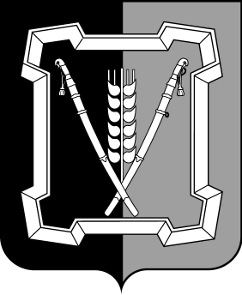 АДМИНИСТРАЦИЯ  КУРСКОГО  МУНИЦИПАЛЬНОГО  ОКРУГАСТАВРОПОЛЬСКОГО КРАЯП О С Т А Н О В Л Е Н И Е18 сентября 2023 г.	ст-ца Курская	           № 1024О внесении изменений в Порядок согласования создания мест (площадок) накопления твердых коммунальных отходов на территории муниципального образования Курского муниципального округа Ставропольского края, утвержденный постановлением администрации Курского муниципального округа Ставропольского края от 30 мая 2022 г. № 528Администрация Курского муниципального округа Ставропольского краяПОСТАНОВЛЯЕТ:1. Утвердить прилагаемые изменения, которые вносятся в Порядок согласования создания мест (площадок) накопления твердых коммунальных отходов на территории муниципального образования Курского муниципаль-ного округа Ставропольского края, утвержденный постановлением адми-нистрации Курского муниципального округа Ставропольского края от 30 мая 2022 г. № 528 «Об организации создания мест (площадок) накопления твер-дых коммунальных отходов на территории муниципального образования Курского муниципального округа Ставропольского края».2. Отделу по организационным и общим вопросам администрации Курского муниципального округа Ставропольского края официально обнародовать настоящее постановление на официальном сайте администрации Курского муниципального округа Ставропольского края в информационно-те-лекоммуникационной сети «Интернет».3. Настоящее постановление вступает в силу со дня его официального обнародования на официальном сайте администрации Курского муници-пального округа Ставропольского края в информационно-телекоммуни-кационной сети «Интернет».Временно исполняющий полномочия главы Курского муниципального округа Ставропольского края, первый заместитель главыадминистрации Курского муниципального округа Ставропольского края			                                         П.В.БабичевИЗМЕНЕНИЯ,которые вносятся  в Порядок  согласования создания мест (площадок) накопления твердых коммунальных отходов на территории муниципального образования Курского муниципального округа Ставропольского края В пункте 8 слова «составляется по форме согласно приложению 
№ 2 к Порядку» заменить словами «оформляется постановлением администрации».Приложение  № 2 к Порядку согласования создания мест (площадок) накопления твердых коммунальных отходов на территории муниципального образования Курского муниципального округа Ставропольского края признать утратившим силу.Начальник отдела по организационным и общим вопросам администрацииКурского муниципального округаСтавропольского края                                                                 Л.А.КущикУТВЕРЖДЕНЫпостановлением администрацииКурского муниципального округа Ставропольского краяот 18 сентября 2023 г. № 1024